Acceso (acceso.ku.edu)Unidad 3, AlmanaqueEl béisbolUn partido de béisbol que cambió la historia entre EEUU y Cuba(Música) La pasión beisbolera que llevan en la sangre los cubanos sirvió como despedida al presidente Barack Obama y su familia para finalizar sus actividades oficiales en esta histórica visita que realizó un presidente estadounidense en más de 88 años y en más de 50 de congeladas relaciones diplomáticas. La actividad de La Habana se paralizó por un momento y miles de personas desfilaban por las calles rumbo al estadio para presenciar el partido. Jóvenes estudiantes se organizaron para llegar juntos, toda la prensa acreditada fue llevada en autobuses y miles de personas con la casaca roja se alistaron para llegar hasta tres horas del encuentro.(Gritos de “Cuba” “Cuba”)(Aficionado) Todo un pueblo esperando aquí el partido de béisbol. (Narrador) Decenas de guardias del servicio secreto estadounidense y cubano vigilaron cada acceso cada escalera y casi cada pelota dentro del estadio del Latinoamericano. El primero en entrar por uno de los túneles centrales fue el presidente cubano Raúl Castro quien fue recibido de forma muy cálida por más de 50.000 aficionados. Y realmente lo menos importante del evento fue el partido donde se enfrentaron las mantarrayas de Tampa Bay contra una selección de jugadores cubanos. A los cubanos se les dificultó mucho el encuentro y hasta la octava entrada perdían cuatro carreras a cero. Luego del ingreso de Raúl Castro quien saludó en la tribuna al secretario de estado John Kerry, agentes del servicio secreto estadounidense entraron para marcar el camino de Barack Obama, su esposa Michelle y sus dos hijas. Los mandatarios se tomaron sus lugares justo detrás del home. En cómodas sillas de piel, muy distintas a las de madera plegable que existen en todo el estadio. Obama y Castró intercambiaron comentarios durante las dos primeras entradas, hicieron la ola, aplaudieron y se emocionaron con las jugadas dentro del diamante. Michelle y sus hijas se mostraron muy alegres y sobre todo la primera dama festejó la primera anotación del partido por parte de Tampa Bay. Entre los invitados se encontraban figuras de la liga profesional de béisbol de Estados Unidos como Derek Jeter y los cubanos Luís Tiant y José Cardenal. Hace 27 años en el mismo escenario, se celebró el primer partido entre un equipo estadounidense y uno cubano y que contó con la presencia de Fidel Castro. La visita de los orioles de Baltimore a La Habana en marzo de 1999 fue la primera visita de un equipo profesional de las grandes ligas del béisbol estadounidense. Al inicio de la tercera entrada Obama y Castro se levantaron de sus sillas y se dirigieron a la salida. El presidente cubano fue el primero en salir mientras que el estadounidense se quedó otros minutos más al ser entrevistado por la cadena estadounidense que transmitió elpartido de béisbol. Obama alcanzó a despedirse de mano de varios aficionados que se encontró a su paso y se marchó del partido que cambió la historia entre ambos países tras décadas de hostilidades.This work is licensed under a 
Creative Commons Attribution-NonCommercial 4.0 International License.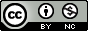 